е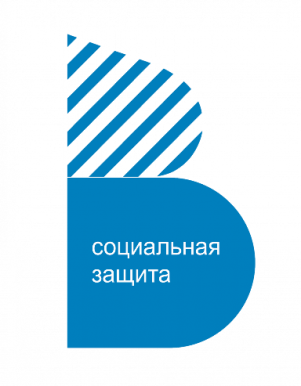 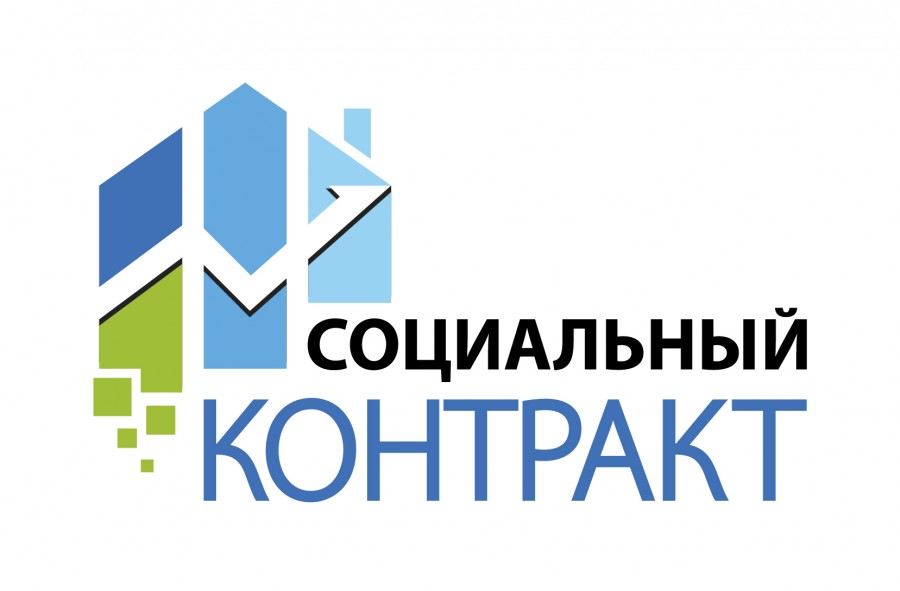                     (ФЕДЕРАЛЬНОЕ СОФИНАНСИРОВАНИЕ)ГОСУДАРСТВЕННАЯ СОЦИАЛЬНАЯ ПОМОЩЬ НА ОСНОВАНИИ СОЦИАЛЬНОГО КОНТРАКТА (федеральное софинансирование)(Постановление Правительства РФ от 31.12.2020 № 2394 "О внесении изменений в приложение № 8-6 к государственной программе РФ "Социальная поддержка граждан"Постановление администрации Владимирской области от 30.12.2020 № 910 "Об утверждении Порядка оказания гражданину государственной социальной помощи на основании социального контракта")Получателями государственной социальной помощи на основании социального контракта могут быть малоимущие семьи, малоимущие одиноко проживающие граждане, которые по независящим от них причинам имеют среднедушевой доход ниже величины прожиточного минимума по основным социально-демографическим группам, установленной во Владимирской области и действующей на момент обращения за получением мер социальной поддержки.Условиями предоставления государственной социальной помощи на основании социального контракта являются:1) постоянное проживание малоимущих семей, малоимущих одиноко проживающих граждан на территории Владимирской области;2) наличие гражданства Российской Федерации у заявителя;3) согласие заявителя и всех совершеннолетних членов семьи на получение государственной социальной помощи на основании социального контракта;4) неполучение заявителем и членами семьи выплат на содействие самозанятости и стимулирование создания безработными гражданами, открывшими собственное дело, дополнительных рабочих мест для трудоустройства безработных граждан в течение последних пяти лет, предшествующих дате подачи заявления.По вопросу предоставления социального контракта гражданин может обратиться в ГКУ ОСЗН по Гороховецкому району, МФЦ. Заявление может быть подано лично, по почте, заверенное в соответствии с действующим законодательством; электронной почте, подписанное электронной подписью в соответствии с действующим законодательством.К заявлению прикладывается следующий пакет документов:копии паспортовсвидетельство о рождении свидетельство о расторжении бракадокументы о доходах за 3 месяца, предшествующих месяцу обращения (заработная плата, алименты, выплаты, и др.)документы на собственность (земля, жильё, транспорт)реквизиты банка (счет д/б пополняемым, платежной системы МИР)копия трудовой книжки для безработных граждан.Основные направления социального контракта:Поиск работыРазмер ежемесячной выплаты = 15199 руб. (величина прожиточного минимума для трудоспособного населения во Владимирской области на 2023 год.Срок заключения контракта не более чем на 9 месяцев.Продолжительность денежной выплаты не более 4 месяцев.Основные мероприятия:Проведение профессиональной ориентации (выявление подходящих видов профессиональной деятельности, занятости и компетенций, позволяющих выполнять работу по конкретным профессиям (специальностям) с учетом возможностей и потребностей, положения на рынке труда для трудоустройства);Разработка и представление получателю перечня вакансий, имеющихся в банке Центра занятости;Постановка на учет в Центре занятости населения с целью получения пособия по безработице и дальнейшего трудоустройства; Заключение договора на профессиональное обучение с организацией, осуществляющей образовательную деятельность, и его прохождение;Прохождение собеседований у потенциальных работодателей с целью дальнейшего трудоустройства;Регистрация на портале Работа в России с целью поиска работы;Организация временного трудоустройства на период поиска постоянного места работы;Прохождение стажировки с целью будущего трудоустройства;Заключение срочного или бессрочного трудового договора.Дополнительные мероприятияОказание содействия по выходу гражданина из трудной жизненной ситуации (индивидуальное сопровождение, оказание социальных услуг);Содействие в оформлении других мер социальной поддержки;Прохождение диспансеризации в т.ч. по направлению работодателя;Прохождение вакцинации в соответствии с национальным календарем профилактических прививок при отсутствии медицинских противопоказаний;Оказание бесплатной психологической помощи (консультация с психологом);Оказание бесплатной юридической помощи;Иные мероприятия.Перечень работ товаров и услуг, которые могут быть профинансированы:услуги медицинских организаций;стажировка;услуги образовательных учреждений;приобретение учебных материалов, необходимых для прохождения обучения;страховые взносыоплата проезда к месту поиска работы, проживания, питания.Конечный результат: заключение трудового договора в период действия социального контракта, повышение денежных доходов гражданина.Осуществление индивидуальной предпринимательской деятельностиЕдиновременно не более 350000. руб. на одного предпринимателя или самозанятого гражданина для ведения предпринимательской деятельности (приобретение основных средств, материально-производственные затраты, имущественные обязательства на праве аренды (не более 15% назначаемой выплаты).Срок заключения контракта не более чем на 12 месяцев.Перечень возможных мероприятий программы социальной адаптации по направлению: Составление и утверждение бизнес-плана;Заключение договора на обучение навыкам предпринимательской деятельности с организацией, осуществляющей образовательную деятельность, и его прохождение;Консультирование по вопросам осуществления предпринимательской деятельности с привлечением профильных органов(организаций);Получение свидетельства о государственной регистрации в качестве индивидуального предпринимателя;Постановка на учет в качестве самозанятого;Осуществление поиска и аренды помещения;Приобретение основных средств;Приобретение материально-производственных запасов.Дополнительные мероприятия:Оказание содействия по выходу гражданина из трудной жизненной ситуации (индивидуальное сопровождение, оказание социальных услуг);Содействие в оформлении других мер социальной поддержки;Прохождение диспансеризации в т.ч. по направлению работодателя;Прохождение вакцинации в соответствии с национальным календарем профилактических прививок при отсутствии медицинских противопоказаний;Оказание бесплатной психологической помощи (консультация с психологом);Оказание бесплатной юридической помощи;Иные мероприятия.Перечень работ товаров и услуг, которые могут быть профинансированы:услуги образовательных организаций;услуги медицинских организаций;аренда помещения;оплата услуг ресурсоснабжающих организаций;рекламные услуги;основные средства;инструменты;оборудование;регистрационные взносы;услуги по созданию сайта.Конечный результат: повышение денежных доходов гражданина.Ведение личного подсобного хозяйстваРазмер = 15199 руб., но не более 200000 руб. на период действия социального контракта.Срок заключения контракта не более чем на 12 месяцев.Перечень возможных мероприятий программы социальной адаптации по направлению «ЛПХ»:Приобретение инкубатора;Приобретение птиц;Приобретение пчел;Приобретение крупного рогатого и/ или мелкого рогатого скота;Приобретение кормов;Уход за домашними животными;Оборудование мест для содержания животных, птиц;Приобретение удобрений;Приобретение сельскохозяйственного инвентаря;Приобретение укрывного материала;Проведение ремонта объектов содержания сельскохозяйственных животных, птиц пчел;Обеспечение семьи продукцией ЛПХ;Реализация продукции ЛПХ;Приобретение посадочного материала;Приобретение сельскохозяйственной техники;Постановка на учет в качестве самозанятого;Содействие созданию сбытовых (торговых), перерабатывающих, обслуживающих и иных сельскохозяйственных потребительских кооперативов;Проведение ветеринарного осмотра;Иные мероприятия.Дополнительные мероприятияОказание содействия по выходу гражданина из трудной жизненной ситуации (индивидуальное сопровождение, оказание социальных услуг);Содействие в оформлении других мер социальной поддержки;Прохождение диспансеризации в, т.ч. по направлению работодателя;Прохождение вакцинации в соответствии с национальным календарем профилактических прививок при отсутствии медицинских противопоказаний;Оказание бесплатной психологической помощи (консультация с психологом);Оказание бесплатной юридической помощи;Иные мероприятия.Перечень работ товаров и услуг, которые могут быть профинансированы:семена;рассада;корм;теплица;материалы необходимые для ремонта, в т.ч. мест содержания животных, птиц;услуги, связанные с проведением ремонта, в т.ч. мест содержания животных, птиц;удобрения;услуги медицинских организаций;инкубатор;пчелы;птицы;крупный рогатый и/ или мелкий рогатый скот;оборудование;сельскохозяйственный инвентарь;сельскохозяйственная техника;укрывной материал;объекты содержания сельскохозяйственных животных, птиц, пчел;материалы, необходимые для ремонта объектов содержания сельскохозяйственных животных птиц, пчел;удобрения;ветеринарный осмотр животных, птиц.Конечный результат: повышение денежных доходов гражданина.Осуществление иных мероприятий, направленных на преодоление гражданином трудной жизненной ситуации:а) удовлетворение текущих потребностей граждан в приобретении товаров первой необходимости;б) приобретение лекарственных препаратов, одежды, обуви, товаров для ведения личного подсобного хозяйства;в) прохождение лечения;г) прохождение профилактического медицинского осмотра;д) стимулирование ведения здорового образа жизни;е) обеспечение потребности семей в услугах дошкольного и школьного образования.Размер ежемесячной выплаты = 15199 руб.Срок заключения контракта не более чем на 6 месяцев.Перечень возможных мероприятий программы социальной адаптации по направлению «осуществление иных мероприятий, направленных на преодоление гражданином трудной жизненной ситуации»:Приобретение товаров первой необходимости;Приобретение одежды и обуви;Приобретение бытовой техники;Приобретение лекарственных препаратов;Приобретение товаров для ведения личного подсобного хозяйства;Приобретение товаров с целью обеспечения возможности получения дошкольного и школьного образования;Прохождение курса реабилитации от наркологической или алкогольной зависимости;Приобретение товаров, работ, услуг с целью ведения здорового образа жизни;Приобретение товаров, работ и услуг, необходимых для поддержания жизнедеятельности семьи. Иные мероприятия.Дополнительные мероприятияОказание содействия по выходу гражданина из трудной жизненной ситуации (индивидуальное сопровождение, оказание социальных услуг);Содействие в оформлении других мер социальной поддержки;Прохождение диспансеризации в, т.ч. по направлению работодателя;Прохождение вакцинации в соответствии с национальным календарем профилактических прививок при отсутствии медицинских противопоказаний;Оказание бесплатной психологической помощи (консультация с психологом);Оказание бесплатной юридической помощи;Иные мероприятия.Перечень работ товаров и услуг, которые могут быть профинансированы:обувь;одежда;товары первой необходимости;продукты питания;оплата услуг детских дошкольных учреждений;оплата жилищно-коммунальных услуг;школьные принадлежности;летний отдых детей, в т.ч. оплата проезда;товары длительного пользования (компьютер, плита, холодильник, пылесос, телевизор, стиральная машина);услуги медицинских организаций, в т.ч. прием врача, УЗИ, МРТ, МСКТ, сдача платных анализов, протезирование, лечение зубов; приобретение средств реабилитации, необходимых для жизнедеятельности;оплата услуг сиделки по уходу за больными, детьми;лечение от алкогольной зависимости;лечение от наркотической зависимости;строительные материалы для ремонта жилища в случае его аварийного состояния;строительные материалы, необходимые для восстановления жилища после пожара/затопления;услуги рабочих, осуществляющих ремонт жилища;лекарства;газовое оборудование;услуги, связанные с установкой газового оборудования;приобретение дров и иного топлива;услуги по доставке дров и иного топлива и загрузке в места их хранения.Конечный результат: преодоление гражданином трудной жизненной ситуации.АЛГОРИТМ ДЕЙСТВИЙ 1) Обращение заявителя в отдел социальной защиты населения, где специалист ГКУ ОСЗН проводит собеседование, выясняет не только проблемы семьи или гражданина, или причины нуждаемости, сколько намерение (стремление) клиента к преодолению сложившейся трудной жизненной ситуации.2) Подача заявления, в котором указываются сведения о составе семьи, доходах и принадлежащем ему (его семье) имуществе на праве собственности, а также согласие всех совершеннолетних членов семьи заявителя на заключение социального контракта. Заявитель несет ответственность за достоверность представленных сведений, которые могут быть проверены посредством дополнительной проверки (комиссионного обследования), которую проводит ГКУ ОСЗН.3) Предоставление заявителем плана расходов выплаты по социальному контракту, с указанием  всех мероприятий, сроков исполнения, финансовых затрат за каждый месяц в  произвольной форме.4) Разработка специалистом ОСЗН совместно с заявителем Программы социальной адаптации семьи (одиноко проживающего гражданина) на срок действия социального контракта.5) Принятие комиссией при ГКУ ОСЗН решения о заключении социального контракта с гражданином по оказанию ему (его семье) государственной социальной помощи на определенный срок.6) Подписание социального контракта.7) Выполнение заявителем запланированных мероприятий.8) Сопровождение семьи куратором из числа сотрудников учреждений социального обслуживания.9) Мониторинг условий жизни семьи после окончания срока действия социального контракте в течение 12 месяцев.ВАЖНО! В течение четвертого месяца после месяца окончания срока действия социального контракта ГКУСЗН подготавливает отчет об оценке эффективности реализации социального контракта, включающий в себя:- сведения о доходах гражданина (семьи гражданина) за 3 месяца, следующие за месяцем окончания срока действия социального контракта, которые представляет гражданин, и их сравнение со сведениями о доходах, представленных гражданином при подаче заявления на оказание государственной социальной помощи на основании социального контракта;- оценку условий жизни гражданина (семьи гражданина) по окончании срока действия социального контракта;- анализ целесообразности заключения нового социального контракта.